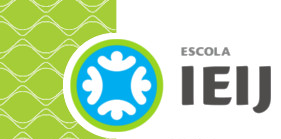 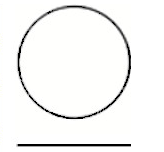 paixão pela música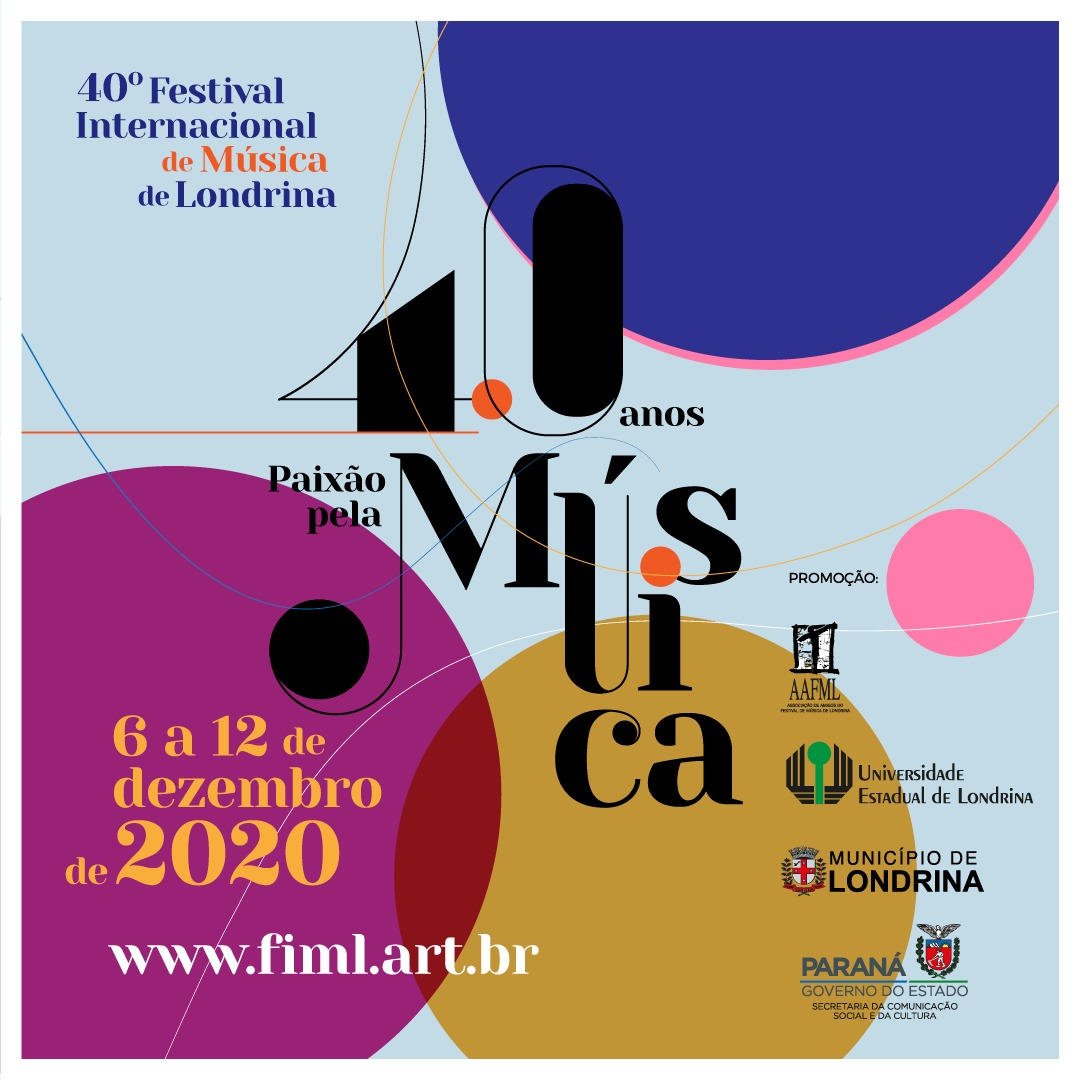 Questão 1Observe o cartaz do Festival Internacional de Música de Londrina. a) Há quantos anos acontece o Festival em Londrina? ................................................................................................................................b) Quando acontecerá o Festival?................................................................................................................................c) O que significa a sigla FIML? .................................................................................................................................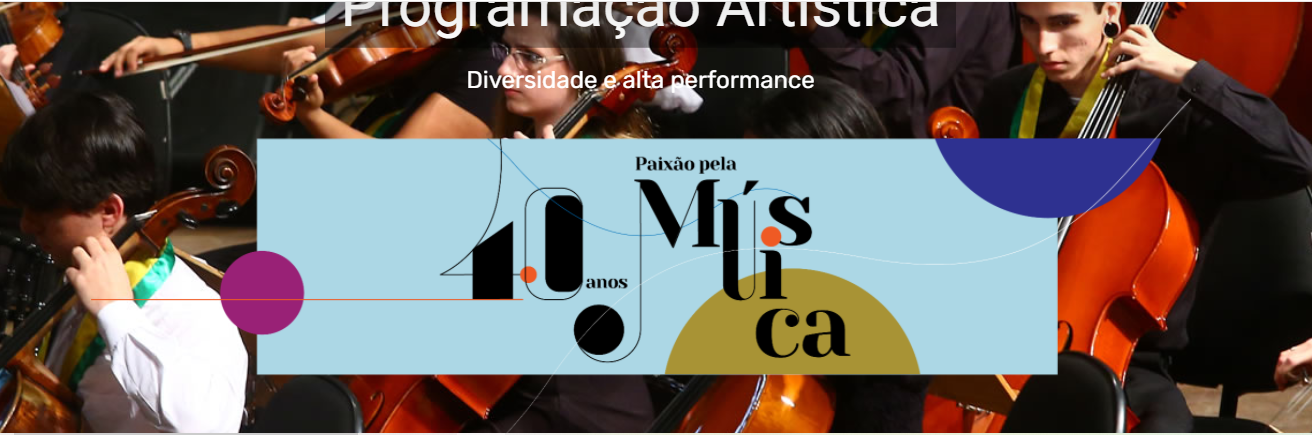 Questão 2Num palco foi colocado um enorme painel contendo notas musicais, que o próprio decorador montou com recortes de papel preto, bem apropriado para o Festival. Quantos quadrinhos formam a parte do painel que não contém nenhum desenho? Quantos quadrinhos há no total? 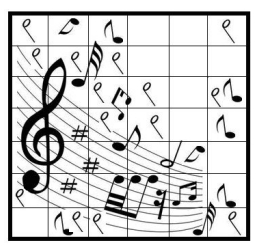 Questão 3Os sons podem ser de diferentes tipos. Com isso, as opiniões das pessoas em relação à preferência musical também são bem diferentes. Veja o resultado de uma pesquisa realizada sobre os gêneros musicais. 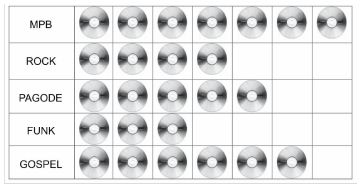 a) Qual é o gênero que apresentou maior interesse?.................................................................................................................................b) Qual é o gênero que apresentou menor interesse?.................................................................................................................................c) Quantas pessoas foram entrevistadas?..................................................................................................................................d) Qual é o seu gênero musical preferido?.................................................................................................................................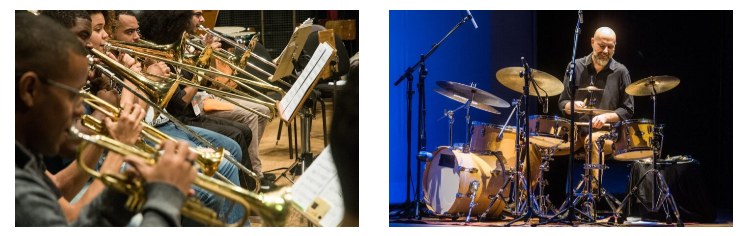 Questão 4Os instrumentos musicais da orquestra sinfônica são organizados em naipes ou famílias de instrumentos que compartilham certas características comuns à família à qual pertencem. Assim, a orquestra se organiza conforme a ilustração a seguir: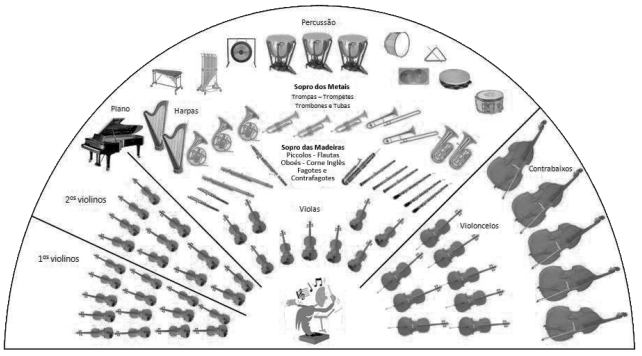 Como você classifica os seguintes instrumentos? 	Recorte e cole, formando conjuntos. Escreva um nome para cada conjunto. 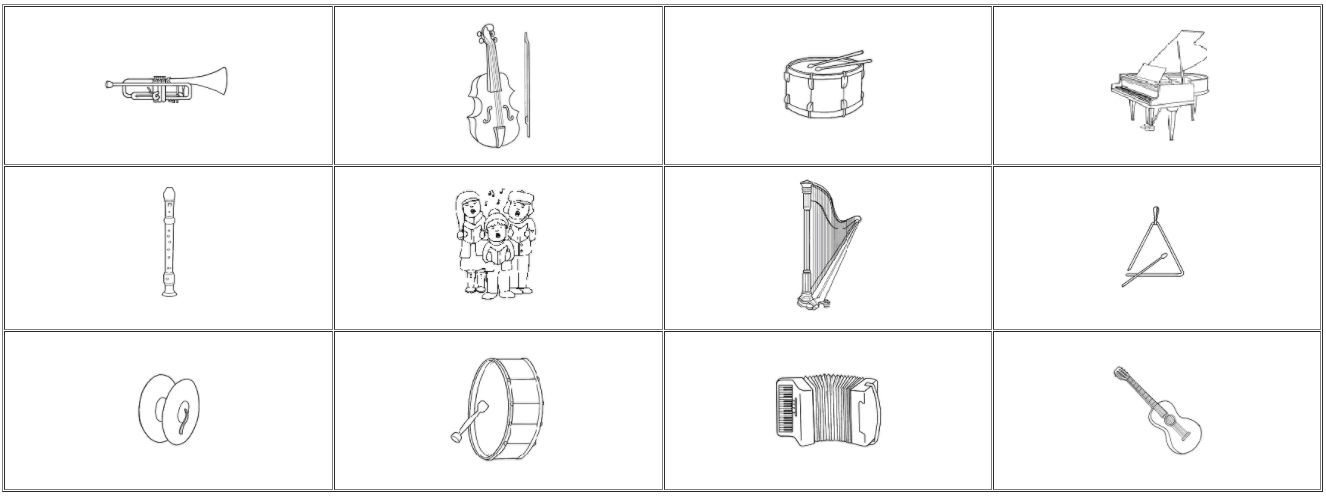 Escreva como você contou todos os quadrinhos. 